Ensenada, Valle de Guadalupe, El Rosario de Abajo, Cataviña, San Francisco de Borja, Bahía de los Ángeles, San Ignacio de Kadá-Kaamán, Sierra de San Francisco, Santa Rosalía de Mulegé, Bahía Concepción y Loreto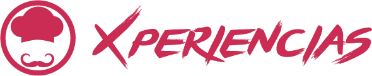 Duración: 10 díasSalidas privadas: todos los días (desde 2 personas) (hasta el 31 Marzo 2021)DÍA 01.		TIJUANA – ENSENADARecepción en el aeropuerto y traslado a Ensenada, un recorrido de 1 hr. 30 min (105 km) la primera capital del Estado y conoce el fascinante fenómeno natural conocido como La Bufadora, un géiser marino que sólo ocurre en tres partes del mundo, con posibilidad de hacer escala en Puerto Nuevo para disfrutar de una rica langosta a la orilla del mar. Alojamiento.DÍA 02.		ENSENADA – VALLE DE GUADALUPESalida hacia Valle de Guadalupe a una desitancia de 40 min (43 km), donde disfrutaras de recorridos por instalaciones para ver procesos de elaboración de vino y degustación, así mismo tendrás la oportunidad de degustar la exquisita cocina de la Baja (comida no incluida). Regreso a Ensenada. Alojamiento.DÍA 03.		ENSENADA – SAN VICENTE FERRER – SAN QUITÍN – EL ROSARIO – CATAVIÑASaldremos hacia el poblado de San Vicente Ferrer, localizado a 84 km, a una 1 hr. 30 min, fue una de los más grandes y más importantes misiones dominicas, por su tierra fértil, agua abundante, y el lugar importante en las misiones del Camino Real, visitaremos la misión y museo. Continuaremos  unos 102 km, 1 hr. 26 min de camino para llegar a San Quintín, es un excelente destino para la pesca deportiva, destaca por el gran número de granjas dedicadas al cultivo de diversos tipos de moras; tiene un atractivo de mar, gracias a su alto nivel de producción en el cultivo de ostiones y abulón, uno de los productos gastronómicos más ricos de Baja California. Recorreremos 64 km, 55 min para visitar El Rosario, aquí se encuentran minas, ruinas de dos construcciones de los dominicos y fósiles de dinosaurios; visitaremos la misión de “Abajo” y su museo. Finalmente a 122 km, 2 hrs. 15 min  llegaremos a Cataviña, se encuentra al norte del Valle de los Cirios, a orillas de la carrtera Transpeninsular. Alojamiento.DÍA 04.		CATAVIÑA – SAN BORJA – BAHÍA DE LOS ANGELES A la hora indicada, visita a las pinturas rupestres más representativas del Estado y posteriormente nos trasladaremos 184 km, aproximadamente 3 hrs. 40 min para llegar a la Misión San Francisco de Borja, situada en el corazón del valle de los Cirios, el edificio posee una traza rectangular y fue construido con piedras de cantera cortada en bloques rectangulares. Continuaremos 57 km, 1hr 30 min. y llegaremos a Bahía de los Ángeles, un pueblo de pescadores y es precioso sobre las orillas del Mar de Cortés y rodeado de islas vírgenes. Alojamiento.DÍA 05.		BAHÍA DE LOS ANGELES – SAN IGNACIODisfrutaremos de un recorrido por algunas Islas, más tarde nos trasladaremos 342 km, aproximadamente 4 hrs. 46 min a San Ignacio, un oasis en el desierto, un pueblo rodeado de verdes palmeras, le sugerimos caminar por su tranquilas calles y disfrutar de una rica margarita  a  la orilla  del represo,  visitar  la  misión de San Ignacio de Kadá-Kaamán que es hoy una de las mejores conservadas entre las antiguas edificaciones de la época  y se visita el  museo  de  San  Ignacio.  Alojamiento.DÍA 06.		SAN IGNACIO – SIERRA DE SAN FRANCISCO A la hora indicada realizaremos una excursión a la Sierra de San Francisco, se encuentra el mayor numero de sitios con pintura rupestre de la península de Baja California, y de hecho es uno de los conjuntos mas relevantes de México, por sus dimensiones, la calidad de las representaciones, su variedad, su colorido y su extraordinario estado de conservación. Haremos una caminata de cerca de 5 kms. Posteriormente regreso a San Ignacio. Alojamiento.DÍA 07.		SAN IGNACIO – MULEGÉ – LORETOA la hora indicada continuaremos nuestra aventura, trasladándonos 76 km, a 1 hr. a Santa Rosalía, esta enigmática y cálida ciudad, tiene una de las historias más interesantes del estado: sus casas de madera de más de 100 años de antigüedad; se visita su iglesia de hierro elaborada por el Sr. Eiffel, que se ha desmontado y montado en dos continentes; vistaremos su Museo de la Hist oria de la Minería; los restos del ferrocarril minero, entre muchos otros distintivos, por muchos es considerado como la “huella francesa” más significativa de México, un destino extraordinario. Continuación 63 km, a 50 min hacia Mulegé, tarde libre para recorrer el pueblo y visitar la Misión de Santa Rosalía de Mulegé, una pieza fundamental de la Ruta de las Misiones. Tiene un mirador por encima, especial para admirar el desierto y los ojos de agua con palmeras. Continuación 135 km, a 2 hrs 15 min de recorrido para llegar a Loreto y alojamiento.DÍA 08.		LORETO – BAHÍA CONCEPCIÓNA la hora indicada nos trasladaremos 93 km, a 1 hr. 40 min a la Bahía Concepción, está considerada como el recinto con las playas más bellas del estado de Baja California Sur. El contraste entre sus playas de arena blanca, la calma de las aguas cristalinas del Mar de Cortés y la sierra circundante hacen de Bahía Concepción, un deleite. Entre las playas tenemos Santispack, El Requesón, El Burro, entre otras,  por la tarde regreso a Loreto. Alojamiento.DÍA 09.		LORETOVisitar el centro del pueblo donde se encuentra la Primer Misión de Baja California, la madre de las Misiones, posteriormente tomar un recorrido a la Misión de San Javier en la Sierra de la Giganta, donde se encuentran los primeros árboles plantados por los españoles en estas tierras, por la tarde sugerimos disfrutar del tranquilo poblado, el malecón o comprar algún souvenir entre otras cosas. Alojamiento.DÍA 10.		LORETO – AEROPUERTO DE LORETOA la hora prevista, traslado al aeropuerto. Fin de los servicios.Nota: El orden de las actividades varía de acuerdo con el lugar de hospedaje, disponibilidad, entre otros factores.INCLUYE: Traslado aeropuerto – hotel – aeropuerto en servicio privado según su elección, con capacidad controlada y vehículos previamente sanitizados  2 noches de hospedaje en Ensenada, 1 en Cataviña, 1 en Bahía de los Angeles, 2 en San Ignacio y 3 en LoretoTransportación terrestre para los tours en servicio privado según su elección, con capacidad controlada y vehículos previamente sanitizados   Visita por la Ruta del Vino en Valle GuadalupeVisita por Islas en bahía de los ÁngelesExcursión a pinturas rupestres en la sierra de San FranciscoVisitas a las Misiones de Santo Tomas, San Vicente Ferrer,  El Rosario de Abajo, San Borja, San Ignacio, Santa Rosalía de Mulegé y  LoretoVisitas a las Reservas del Valle de los Cirios, Biosfera del Vizcaíno, Sierra de la GigantaGuía turístico durante todo el recorridoImpuestosNO INCLUYE:Extras en hotelesBoletos aéreos o de autobúsServicios, excursiones o comidas no especificadas Propinas a camaristas, botones, guías, choferes, gastos personalesIMPORTANTE:La llegada al aeropuerto de Tijuana debe ser antes de las 10:00 hrs.Sólo se permite una maleta de 23 kg por pasajeroEn caso de que no haya disponibilidad en el hotel de Ensenada, se ofrecerá el hospedaje desde Tijuana o Rosarito.Este tour solo opera todo el año, teniendo algunas temporadas temáticas, como ballena gris de enero a marzo, fiestas de la vendimia en los viñedos en julio y agosto, tiburón ballena de julio a octubre.HOTELES PREVISTOS O SIMILARESHOTELES PREVISTOS O SIMILARESHOTELES PREVISTOS O SIMILARESCIUDADHOTELCATENSENADACORTEZPCATAVIÑAMISIÓN CATAVIÑATBAHIA DE LOS ANGELESCOSTA DEL SOLTSAN IGNACIOLA HUERTATLORETODESERT INN LORETOTPRECIO POR PERSONA EN MXN (MINIMO 2 PERSONAS)PRECIO POR PERSONA EN MXN (MINIMO 2 PERSONAS)PRECIO POR PERSONA EN MXN (MINIMO 2 PERSONAS)PRECIO POR PERSONA EN MXN (MINIMO 2 PERSONAS)PRECIO POR PERSONA EN MXN (MINIMO 2 PERSONAS)SERVICIOS EN VEHICULO PRIVADO CON LIMITE DE 2, 4, 6 o 8 PASAJEROS VIAJANDO JUNTOSSERVICIOS EN VEHICULO PRIVADO CON LIMITE DE 2, 4, 6 o 8 PASAJEROS VIAJANDO JUNTOSSERVICIOS EN VEHICULO PRIVADO CON LIMITE DE 2, 4, 6 o 8 PASAJEROS VIAJANDO JUNTOSSERVICIOS EN VEHICULO PRIVADO CON LIMITE DE 2, 4, 6 o 8 PASAJEROS VIAJANDO JUNTOSSERVICIOS EN VEHICULO PRIVADO CON LIMITE DE 2, 4, 6 o 8 PASAJEROS VIAJANDO JUNTOS2 PAX4 PAX6 PAX8 PAXTURISTA CON PRIMERA55210445103797034930APLICA SUPLEMENTO EN TEMPORADA ALTA, SEMANA SANTA, PASCUA, VERANO, ÉPOCA DE VENDIMIA, NAVIDAD, FIN DE AÑO, PUENTES Y DÍAS FESTIVOSAPLICA SUPLEMENTO EN TEMPORADA ALTA, SEMANA SANTA, PASCUA, VERANO, ÉPOCA DE VENDIMIA, NAVIDAD, FIN DE AÑO, PUENTES Y DÍAS FESTIVOSAPLICA SUPLEMENTO EN TEMPORADA ALTA, SEMANA SANTA, PASCUA, VERANO, ÉPOCA DE VENDIMIA, NAVIDAD, FIN DE AÑO, PUENTES Y DÍAS FESTIVOSAPLICA SUPLEMENTO EN TEMPORADA ALTA, SEMANA SANTA, PASCUA, VERANO, ÉPOCA DE VENDIMIA, NAVIDAD, FIN DE AÑO, PUENTES Y DÍAS FESTIVOSAPLICA SUPLEMENTO EN TEMPORADA ALTA, SEMANA SANTA, PASCUA, VERANO, ÉPOCA DE VENDIMIA, NAVIDAD, FIN DE AÑO, PUENTES Y DÍAS FESTIVOSTARIFAS SUJETAS A CAMBIOS Y A DISPONIBILIDAD LIMITADA SIN PREVIO AVISO TARIFAS SUJETAS A CAMBIOS Y A DISPONIBILIDAD LIMITADA SIN PREVIO AVISO TARIFAS SUJETAS A CAMBIOS Y A DISPONIBILIDAD LIMITADA SIN PREVIO AVISO TARIFAS SUJETAS A CAMBIOS Y A DISPONIBILIDAD LIMITADA SIN PREVIO AVISO VIGENCIA: 31 MARZO DE 2021 VIGENCIA: 31 MARZO DE 2021 VIGENCIA: 31 MARZO DE 2021 VIGENCIA: 31 MARZO DE 2021 VIGENCIA: 31 MARZO DE 2021 